Дополнительные заданияСтыковка кораблей «Союз-4» и «Союз-5».16 января 1969 года была проведена первая в мире стыковка двух пилотируемых кораблей. Для успеха этого эксперимента инженерам было необходимо продумать четыре главных этапа миссии.Этап 1. Космический корабль «Союз-5» догоняет на орбите космический корабль «Союз-4», запущенный днем ранее.Космический корабль «Союз-4» летит по орбите с первой космической скоростью (v1). Корабль «Союз-5» догоняет его со скоростью 9 км/с (v2). Расстояние между кораблями 180 км.Рассчитайте, через какое время корабли встретятся и будут готовы к стыковке.                       v1                                                                                                                v2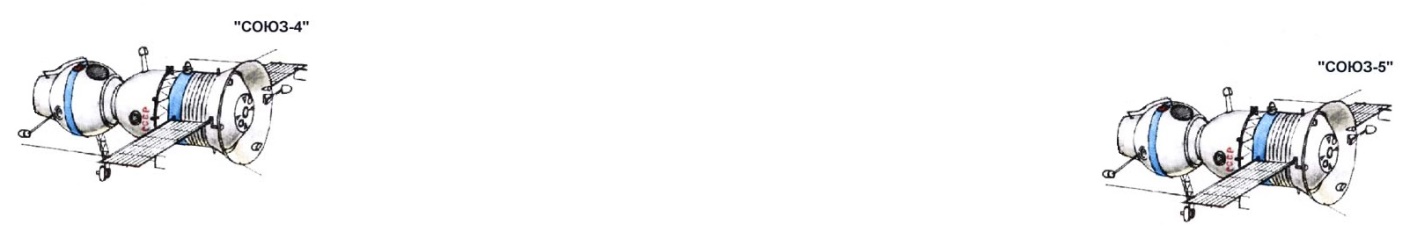 180 кмДанный тип движения является движением вдогонку.Этап 2. Космические корабли начинают сближение и выполняют стыковку.После прибытия космических кораблей «Союз-4» и «Союз-5» в расчётную точку стыковки, они развернулись друг другу навстречу. Корабли начали сближение с исходного расстояния 100 м. Космический корабль «Союз-4» выполнял «активную» роль и выполнял сближение на скорости 10 см/с (v1), корабль «Союз-5» завис неподвижно и выполнял роль «мишени».На сколько см/с будут сближаться корабли и через сколько секунд произойдет стыковка?                                                                              v1                  v2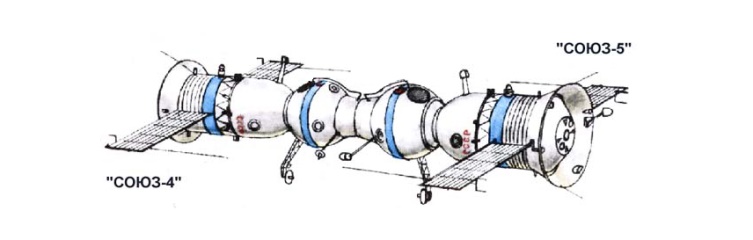 Данный тип движения является движением навстречу друг другу.Этап 3. Расстыковка кораблей после завершения эксперимента.После перехода двоих космонавтов из космического корабля «Союз-5» в космический корабль «Союз-4», произошла их расстыковка. Скорость обоих кораблей при расстыковке составляла 5 см/с  (v1 v2). На какое расстояние разойдутся космические корабли через 5 минут? v1                                      v2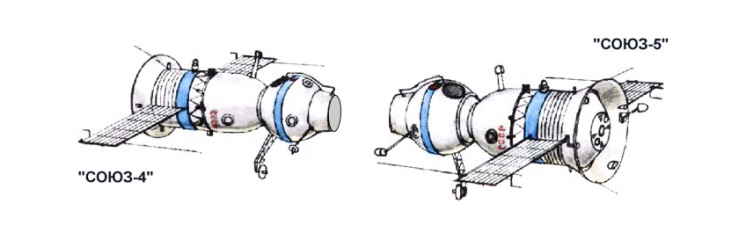 Данный тип движения является движением с удалением друг от друга.Этап 4. Подготовка космических кораблей к раздельному спуску.После отхода на безопасное расстояние космический корабль «Союз-5» (v2) снизил свою скорость до 6 км/с, разделился на три части и начал спуск на Землю. Космический корабль «Союз-4» остался на орбите с первой космической скоростью (v1) и приземлился на следующий день.На сколько км/с начали удаляться друг от друга космические корабли? Какое расстояние будет между ними через 2 минуты?                      v1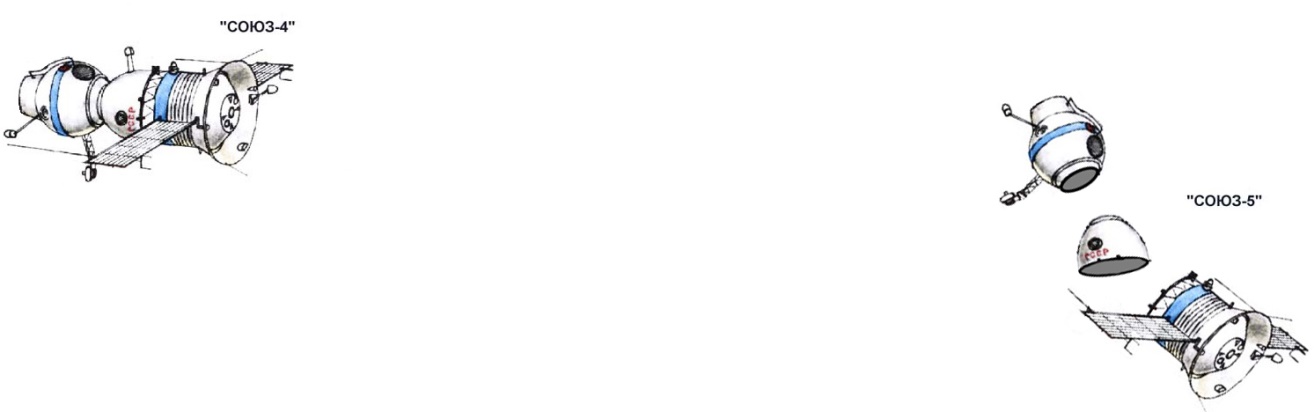  												     v2Данный тип движения является движением с отставанием. ФОРМУЛАМЕСТО ДЛЯ РАСЧЕТОВФОРМУЛАМЕСТО ДЛЯ РАСЧЕТОВФОРМУЛАМЕСТО ДЛЯ РАСЧЕТОВФОРМУЛАМЕСТО ДЛЯ РАСЧЕТОВ